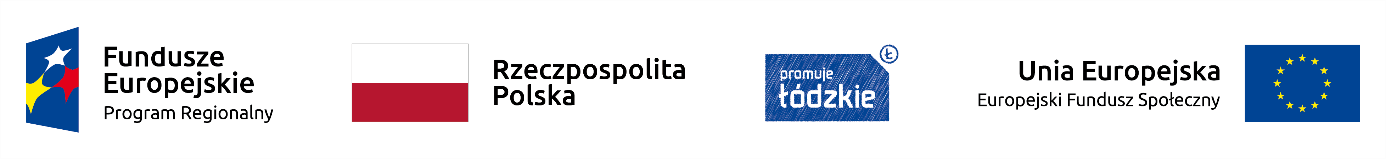 Projekt nr RPLD.11.03.01-10-0046/17, pn. ” Lepszy start w zawodowe jutro ”, 
współfinansowany ze środków Europejskiego Funduszu Społecznego 
w ramach Regionalnego Programu Operacyjnego Województwa Łódzkiego na lata 2014-2020HARMONOGRAM ZAJĘĆ  Z LOGISTYKI   2020 ROK -zmiana DATA CZAS ZAJĘĆ LICZBA GODZIN DYDAKTYCZNYCH 09. 06. 2020 r.  12.00 - 16.05 5 12. 06. 2020 r.  8.00- 12.20 5 15. 06. 2020 r. 15.20 – 16.05 1 17. 06. 2020 r. 15.20 - 16.05 1 19.06.2020r. 12.30 - 16.00 4 23.06.2020r. 15.20-16.05 1 29. 06. 2020 r. 13.45 - 16.10 3 30. 06. 2020 r. 08.00 – 15.15 8 01.07.2020r. 08.00 - 14.00 7 Łącznie godzin - 35godzin 